INDICAÇÃO Nº 1357/2021Sr. Presidente:O vereador Aldemar Veiga Junior - DEM solicita que seja encaminhado a Exma. Sra. Prefeita Municipal Lucimara Godoy Vilas Boas – PSD a seguinte indicação:                                  Promover a limpeza de restos de galhos deixados na Praça localizada entre a Rua Agostinho Capovilla e Rua Angelo Pazinato, Jardim Bom Retiro I. JUSTIFICATIVA:Moradores da região solicitam a referida limpeza dos galhos de poda de árvores deixado no local, pois há riscos de se espalharem pela rua e gerar transtornos ao motoristas e pedestres.  Valinhos, 13 de julho de 2021.		       Aldemar Veiga Junior				           Vereador - DEM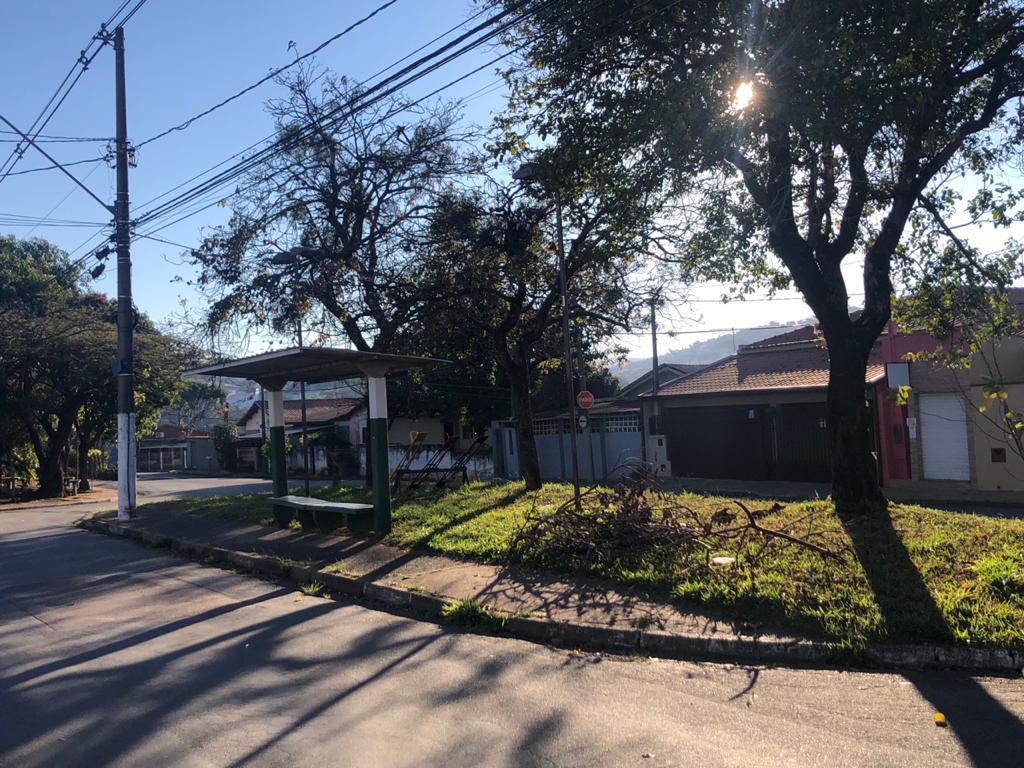 